          Spencer Singers "Arise Let Your Light Shine" by Allen Po		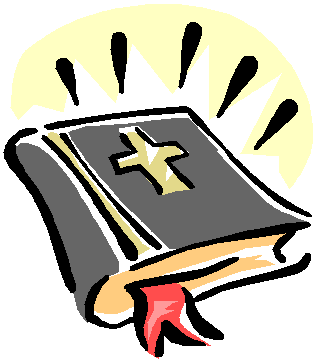 Scripture   Matthew 2: 1-12    (p.1374)                Faith and Engagement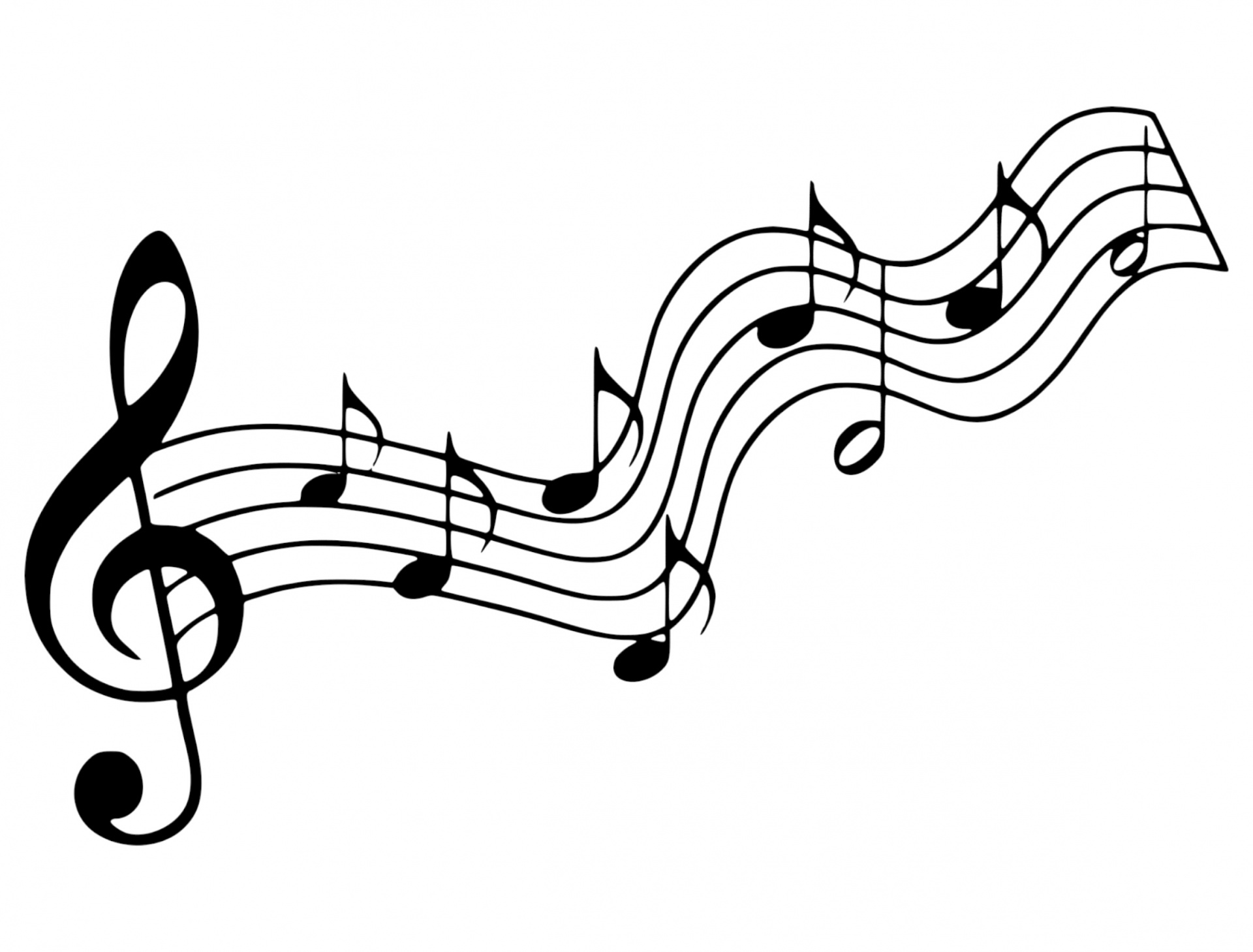 “From a Distant Land ”                   No. 64                                            (Blue Hymnal)   Communion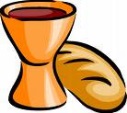 Prayers of the Pastor and the People with Praise 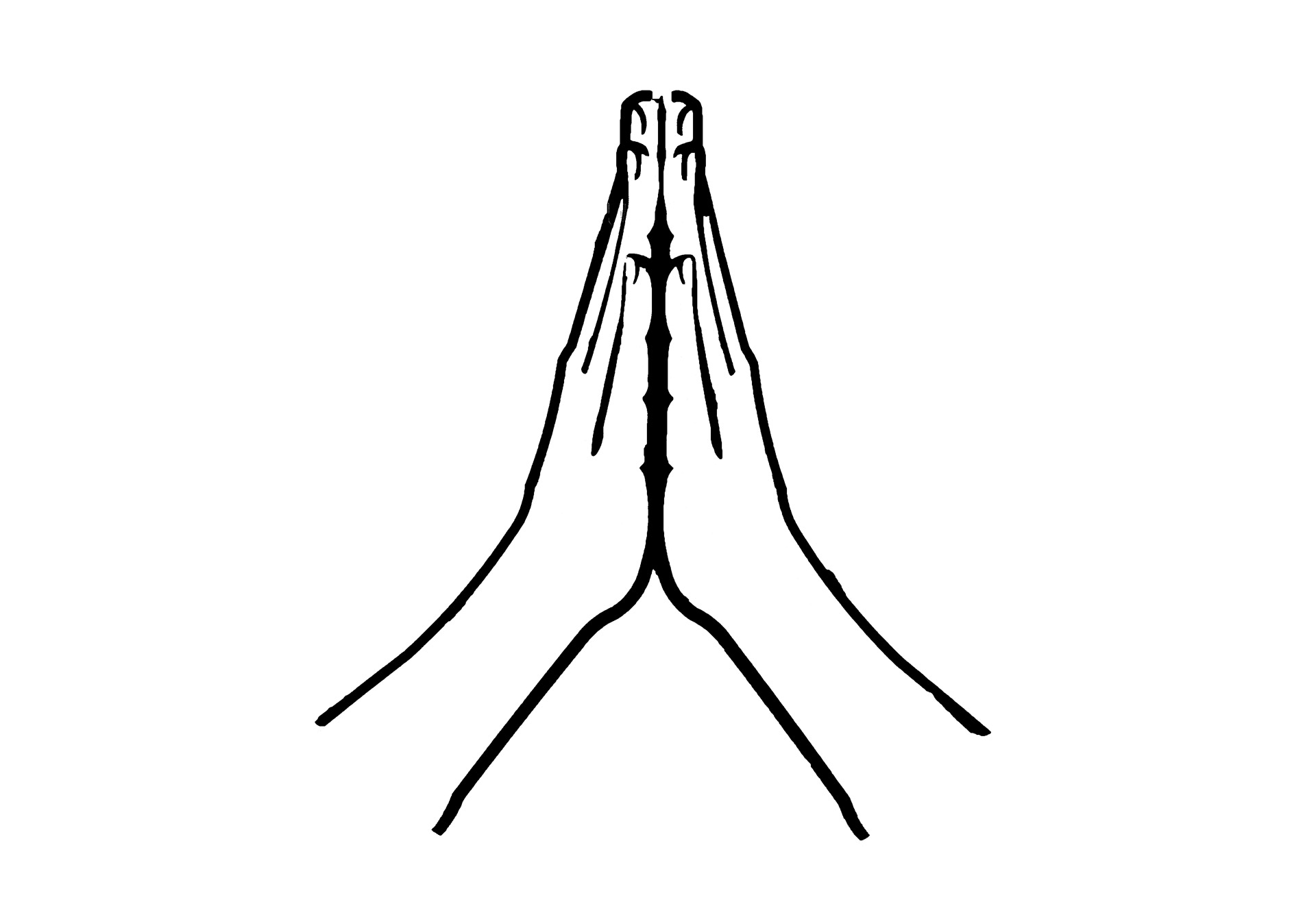                               and Thanksgiving                         share briefly names &     situations to lift to God in prayer – we know God is more than able to hold all we offer & God knows the details!  Lord in Your mercy…Hear our prayer   Spencer Singers "A Thousand Candles" arr. Tom Fettke Blessing “Halle, Halle, Halle-lujah (X3)                 Hallelujah, Hal-le-lu-jah!”PERSONAL MILESTONESJanuary 9 – Walt BaerPrayer Concerns		    Prayer person:  Jean SchanbacherPrayer young person: Jacob BaileyPrayer theme for young adults: faithAll medical professionals, emergency responders & those serving in hospitals, nursing homes & care facilities Military folks & family - the USA & all those in leadership S-VE School Board members, administrators, teachers & othersNorth Spencer Christian Academy Church FinancesRenovation HouseChrist the King Fellowship PresbyterianA note about offering - all we have is a gift from God.  We are invited weekly (and honestly at all times)to respond to God & joyfully give some of what we’ve been trusted with.  For financial giving please place in an offering plate when arriving/leaving or mail to:S. Danby Rd, Spencer NY 14883 -OR- PO Box 367, Spencer, NY. Calendar
Wednesday -- 11AM Adult Study
Wednesday -- 2PM SVEC Pastor's Mtg Friday -- 11AM Women's Bible Study
Friday -- 12:30PM Spencer Singers Rehearsal Sunday -- 10AM Adult Study & 11AM Worship 

Communion Liturgy:Eat this Bread *Communaute de Taize, adapted by Robert J. Batastini (1984) Eat this bread, drink this cup, Come to me and never be hungry. Eat this bread, drink this cup, Trust in me and you will not thirst. The LORD be with you. And also with you. Lift up your hearts. We lift them to the LORD. Let us give thanks to the LORD our God. It is right to give our thanks and praise! (prayer of thanksgiving & praise -- ending with the LORD's prayer) ...he took bread & after giving thanks to God he broke it & gave it to his disciples saying, 	"Take, eat. This is my body given for you. Do this in remembrance of me." 	And in the same way Jesus took the cup, saying:"This cup is the new covenant sealed in my blood, shed for you for the forgiveness of sins. Whenever you drink it, do this in remembrance of me." All who trust in Jesus Christ as Lord are welcome. As you receive the sacrament of communion consider the grace of what Jesus has done for us all and how much God loves you. After all receive, we pray: 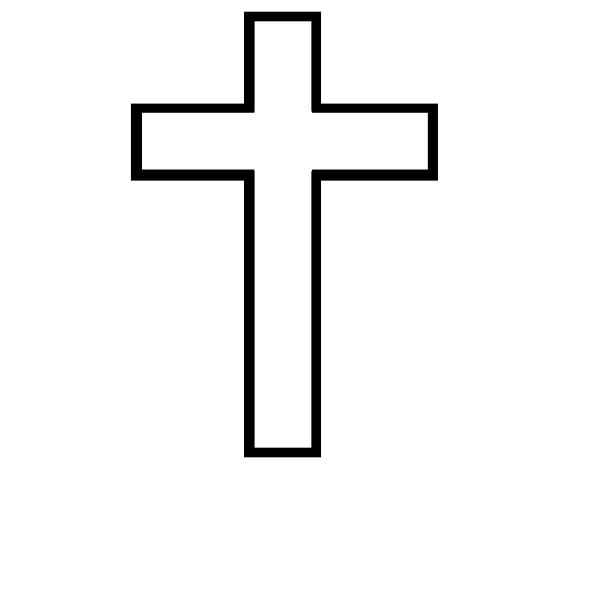 God, thank You for accepting us as living members of Your Son & our Savior Jesus Christ. Thank you for feeding us with spiritual food in the Sacrament of his body and blood. Send us into the world in peace, granting us strength and courage to love and serve You with gladness and singleness of heart; through Christ our Lord.3-fold Amen.  (Amen, Amen, Amen!) Christ the King FellowshipPresbyterian #love  January 7, 2024 – 11:00 AM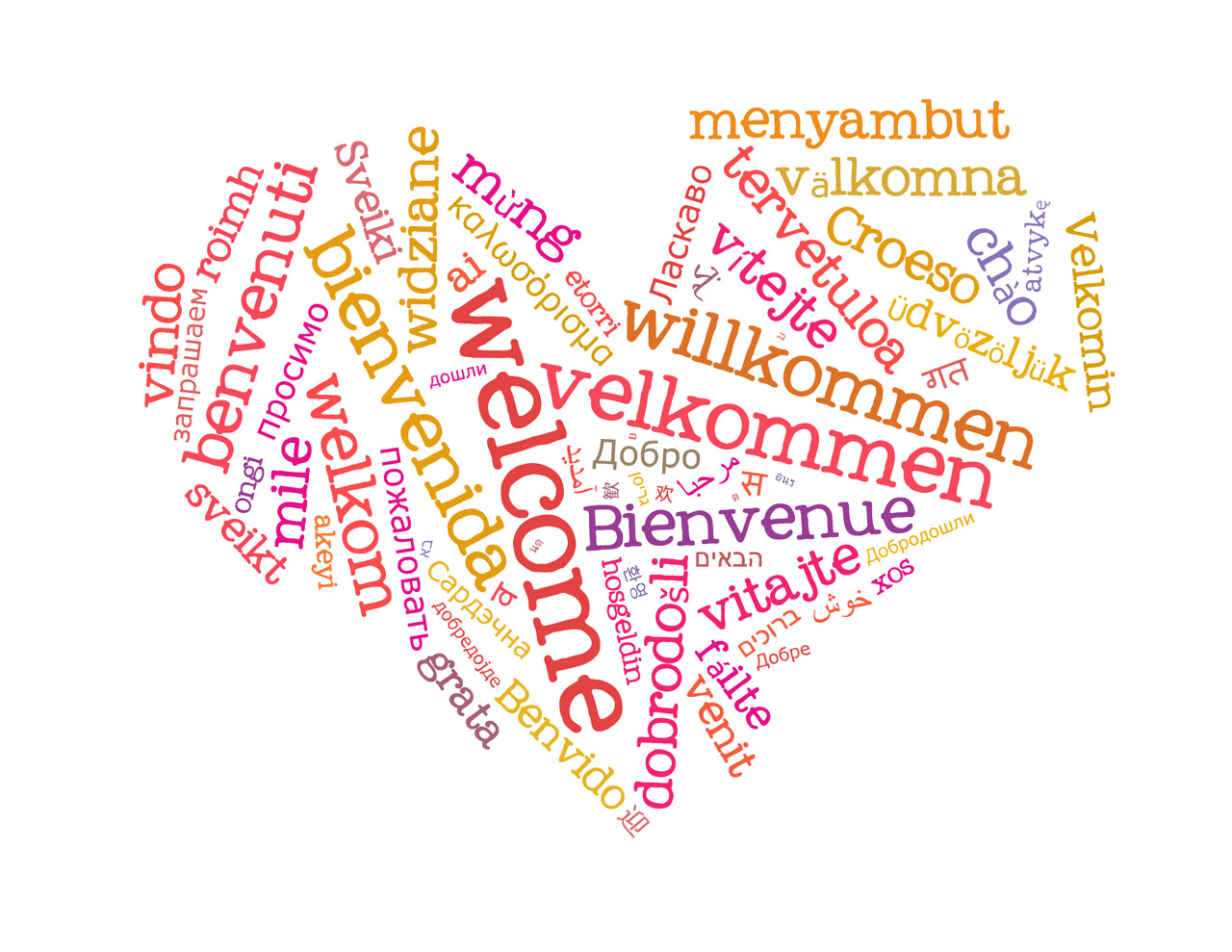 Welcome Prelude  “We Three Kings”    arr. Fred Bock                                                       Call to Worship (Jer. 33:14):                 The day of the LORD is surely coming: the       promise of will be fulfilled.   (The Doxology)♪ Praise God, from whom all blessings flow; Praise *Him, all creatures here below; Praise *Him above, ye heavenly host; Praise Father, Son, and Holy Ghost.  Amen      (Blue Hymnal No. 592)“We Three Kings of Orient Are “      No. 66                                             (Blue Hymnbook)Confession (from BCW)  God of the future, You are coming in power to bring all nations under Your rule. We confess we have not expected Your kingdom, for we live casual lives, ignoring Your promised judgement. We accept lies as truth, exploit neighbors, abuse the earth, & refuse Your justice and peace. Forgive us. Turn us to Your will by the power of Your Spirit, so all may know Your justice & peace; through Jesus Christ, Your Son, our Savior. [silent prayer & reflection; let the Holy Spirit identify any sin  that needs confessing - offer it to God &                         let it go] Assurance of Pardon & Gloria PatriGlory be to the Father, and to the Son, and to the Holy Ghost.  As it was in the beginning, is now, and ever shall be, world without end.  Amen. Amen                                     (Blue No. 579)“We Three Kings of Orient Are”   John Henry Hopkins, Jr.We three kings of orient are
Bearing gifts we traverse afar
Field and fountain
Moor and mountain
Following yonder starO star of wonder, star of night
Star with royal beauty bright
Westward leading, still proceeding
Guide us to thy perfect lightO star of wonder, star of night
Star with royal beauty bright
Westward leading, still proceeding
Guide us to thy perfect lightBorn a King on Bethlehem's plain
Gold I bring to crown Him again
King for ever, ceasing never
Over us all to reignO star of wonder, star of night
Star with royal beauty bright
Westward leading, still proceeding
Guide us to thy perfect lightFrankincense to offer have I
Incense owns a Deity nigh
Prayer and praising
All men raising
Worship Him, God most highO star of wonder, star of night
Star with royal beauty bright
Westward leading, still proceeding
Guide us to thy perfect lightMyrrh is mine
It's bitter perfume breathes
A life of gathering gloom
Sorrowing, sighing, bleeding, dying
Sealed in the stone cold tombGlorious now behold Him arise
King and God and Sacrifice
Al-le-lu-ia, al-le-lu-ia
Heaven to earth repliesO star of wonder, star of night
Star with royal beauty bright
Westward leading, still proceeding
Guide us to thy perfect light“From a Distant Home”     Puerto Rican carol1 From a distant home the Savior we come seeking,
using as our guide the star so brightly beaming.Refrain:
Lovely eastern star that tells us of God's morning,
heaven's wondrous light, O never cease thy shining!
Glory in the highest to the Son of Heaven,
and upon the earth be peace and love to all.2 Glowing gold I bring the new-born babe so holy,
token of his power to reign above in glory. [Refrain]3 Frankincense I bring the child of God's own choosing,
token of our prayers to heaven ever rising. [Refrain]4 Bitter myrrh have I to give the infant Jesus,
token of the pain that he will bear to save us. [Refrain]